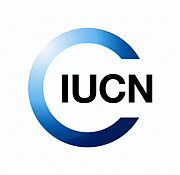 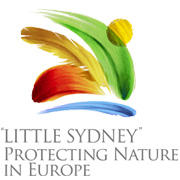 Vízia sľubu zo SydneyViac ako 6000 účastníkov zo 160 krajín sa stretlo na Svetovom kongrese parkov v Sydney v Austrálii v roku 2014. S ohľadom na vlastníctvo pôdy, na ktorej sme sa stretli, sme si pripomenuli enormné množstvo inšpirujúcich spôsobov, ktorými je možné čeliť dnešným tlakom na našu planétu a to prostredníctvom siete chránených území, ktoré rešpektujú a ochraňujú prírodu, zatiaľ čo sú prínosom pre prosperitu a zdravie svojho obyvateľstva. Vieme, že znovu nájdenie rovnováhy vzťahu medzi ľudskou spoločnosťou a prírodou je základom a že ekosystémy a rôznorodosť života v nich naplno podporuje našu existenciu, kultúrnu a duchovnú identitu, ekonomiku a blahobyt. Tešíme sa z pokroku v riadení a manažmente chránených území po celom svete, z aktívnosti a  iniciatívnosti  mnohých regiónov, vrátane uskutočnenia vôbec prvého Kongresu ázijských parkov od roku 2003. Chceme vyzdvihnúť najmä založenie nových morských chránených území, pretože zdravé oceány sú pre život na tejto planéte kľúčové a musia byť chránené v oveľa väčšej miere. Vyjadrujeme uznanie pre zväčšovanie úlohy pôvodného obyvateľstva, komunít a súkromných chránených území pre dosiahnutie cieľov ochrany biodiverzity a aj možnosti, ktoré ponúkajú nové komunikačné a iné technológie pri zlepšení pochopenia a zapojenia mladých ľudí v rapídne sa rozrastajúcich mestách. Schvaľujeme mnohé úspešné aktivity a partnerstvá v  rôznych sektoroch, ktoré prispievajú k ochrane prírody a trvalej udržateľnosti. Napriek týmto pokrokom si uvedomujeme, že hrozby, ktorým príroda, jej biologická diverzita a chránené územia čelia, sú najväčšie za celú históriu ľudstva. Toto je následkom  akumulácie vplyvu konzumného spôsobu života spoločnosti, populačného rastu a priemyselných aktivít. Mnohé chránené územia sú ohrozené alebo sú nedostatočne spravované aj napriek tomu, že mnoho strážcov prírody, ktorí sú v prvých líniách, obetovalo tejto veci všetko. Tento fakt treba brať v úvahu. Na dosiahnutie cieľov ochrany a ľudskej spoločnosti je potrebné vízia a organizovaná snaha. Nie je čas strácať čas.A preto:Sľubujeme  POSILNIŤ  … naše snahy na zabezpečenie toho, aby chránené územia vykazovali pokrok a nie pokles. Zvýšime ochranu  krajiny, mokradí a morských území tak, aby reprezentovali všetky typy území potrebných na zabezpečenie ochrany prírody, najmä v prípade oceánov. Zlepšíme diverzitu, kvalitu a vitalitu riadenia a manažmentu, vrátane uznania a podpory území chránených pôvodným obyvateľstvom, miestnymi komunitami a súkromnými subjektmi. Budeme sa snažiť podporovať trvalo udržateľné spôsoby využívania zeme a eliminovať aktivity a politiky, ktoré degradujú, ohrozujú alebo vedú k strate ekosystémov a ich biodiverzity, vrátane nezákonného obchodu s voľne žijúcimi živočíchmi a rastlinami a vplyvu inváznych nepôvodných druhov. Budeme podporovať a rešpektovať prácu ľudí pracujúcich priamo v teréne pri ich často nebezpečnej, ale vždy významnej  práci, vrátane hľadania zdrojov ich financovania.Sľubujeme INŠPIROVAŤ ...všetkých ľudí, v každej generácii, krajine a kultúre, aby zažili krásu prírody prostredníctvom chránených území, aby zapojili svoje srdce a myseľ a podnietili tým vznik celoživotnej asociácie fyzického, psychologického, ekologického a duchovného blahobytu. Budeme motivovať  a zapájať novú generáciu mestských a vidieckych komunít ako kľúčovú investíciu do budúcnosti trvaloudržateľnosti a do kvality života ľudí na celej planéte. Spoluprácou a uznaním dlhoročných tradícií a poznatkov, práv a zodpovednosti pôvodného obyvateľstva a miestnych komunít vo vzťahu k ich krajine, vode,  prírodným zdrojom a kultúre sa snažíme v súlade s medzinárodnými dohovormi nahradiť a napraviť nespravodlivosť, ktorá sa konala v minulosti a koná sa dodnes.  Sľubujeme INVESTOVAŤ   do prírodných riešení, podporených verejnou správou, podnetmi, nástrojmi a zábezpekami, ktoré pomôžu zastaviť stratu biodiverzity, zmierniť a reagovať na klimatickú zmenu, znížiť riziko a vplyv prírodných katastrof, zlepšiť zdravotnú nezávadnosť potravín a vody a prispieť k zlepšeniu ľudského zdravia a dôstojnosti. Budeme podporovať chránené územia a ľudí v nich pracujúcich tak, aby mohli navrhnúť efektívne, vedecky podložené riešenia vhodné aj po kultúrnej stránke s cieľom zvýšiť ich uznanie a dosiahnuť ich priame financovanie. Budeme stimulovať siete regionálneho vzdelávania a iniciatívy, ktoré takéto ciele podporujú.  Budeme spolupracovať s novými partnermi na podpore trvaloudržateľnej a spravodlivej ekonomiky, ktorá rešpektuje sociálnu spravodlivosť. 